Załączniki nr 5OCENAstanu i możliwości bezpiecznego użytkowania wyrobów zawierających azbestNazwa miejsca/obiektu/urządzenia budowlanego/instalacji przemysłowej: ........................................................................................................................................Adres miejsca/obiektu/urządzenia budowlanego/instalacji przemysłowej: ........................................................................................................................................Rodzaj zabudowy 1):....................................................................................................... Numer działki ewidencyjnej 2): ....................................................................................... Numer obrębu ewidencyjnego2): .................................................................................... Nazwa, rodzaj wyrobu3): ................................................................................................ Ilość wyrobów4): ............................................................................................................. Data sporządzenia poprzedniej oceny5): ....................................................................... 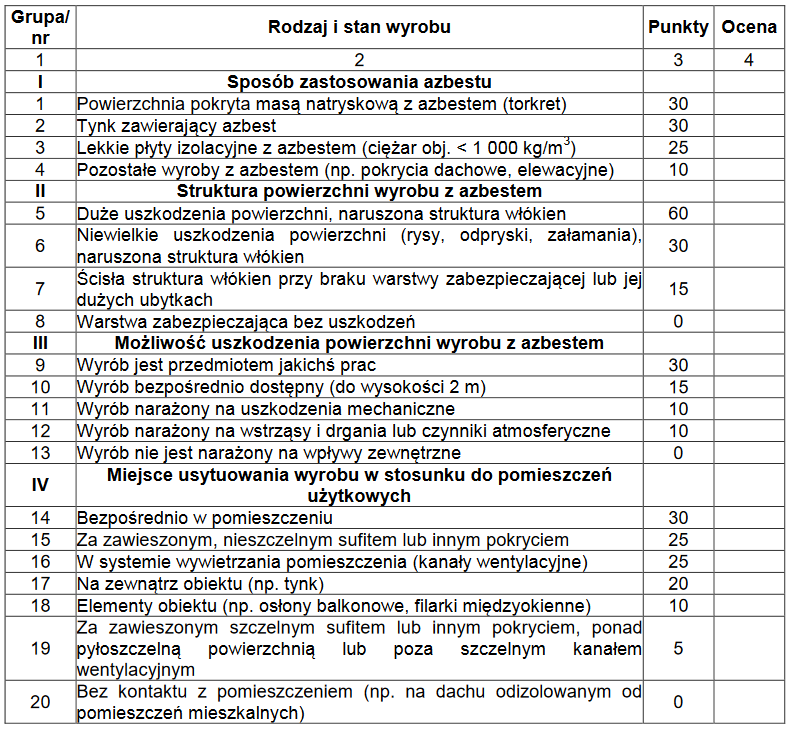 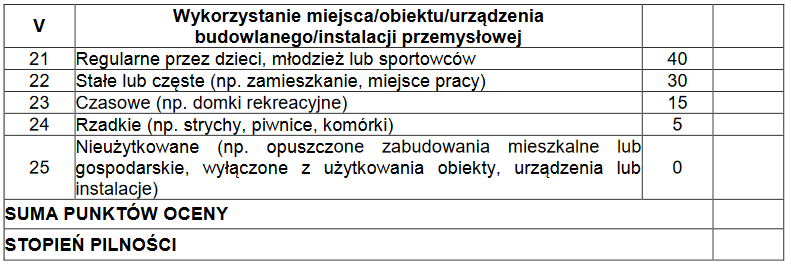 UWAGA:W każdej z pięciu grup arkusza należy wskazać co najmniej jedną pozycję. Jeśli w grupie zostanie wskazana więcej niż jedna pozycja, sumując punkty z poszczególnych grup, należy uwzględnić tylko pozycję o najwyższej punktacji w danej grupie. Sumaryczna liczba punktów pozwala określić stopień pilności: Stopień pilności I od 120 punktów wymagane pilnie usunięcie (wymiana na wyrób bezazbestowy) lub zabezpieczenie Stopień pilności II od 95 do 115 punktów wymagana ponowna ocena w terminie do 1 roku Stopień pilności III do 90 punktów wymagana ponowna ocena w terminie do 5 lat ............................................. 			                       ...................................................................oceniający Właściciel/ Zarządca		                              (miejscowość, data) (adres lub pieczęć z adresem)(nazwisko i imię) (podpis)Objaśnienia: 1)Należy podać rodzaj zabudowy: budynek mieszkalny, budynek gospodarczy, budynek przemysłowy, inny. 2)Należy podać numer obrębu ewidencyjnego i numer działki ewidencyjnej faktycznego miejsca występowania azbestu. 3)Przy określaniu rodzaju wyrobu zawierającego azbest należy stosować następującą klasyfikację:-płyty azbestowo-cementowe płaskie stosowane w budownictwie, -płyty faliste azbestowo-cementowe dla budownictwa. 4)Ilość wyrobów azbestowych podana w jednostkach masy (kg) lub powierzchni (m2) dla danego wyrobu. 5)Należy podać datę przeprowadzenia poprzedniej oceny; jeśli jest to pierwsza ocena, należy wpisać "pierwsza ocena".